Red Maple Activity: Crossword Activity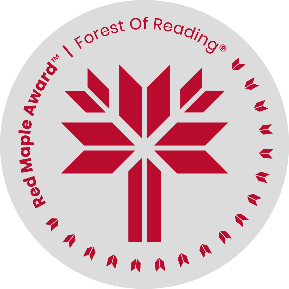 The Fort by Gordon Korman	Name: ______________________________Find the words below. Then fill in the blanks with the unused letters.___ ___ ___ ___ ___ ___    ___ ___ ___ ___ ___ ___    ___ ___ ___   ___ ___ ___ ___ AUTOPARTS	COP			LADDER		SECRETBEANS		EVAN			LUKE			SILVERBUNKER		FACTORY		MITCHELL		TINCACTUS		JAEGER		MOVIES		TRAPDOORCANAAN		JAIL			OCDCJ			JASON		RICKYJAILBACEFORESTMCRAUTOPARTSSIJASONHPOCIOBINSCLUKEMITCHELLETJAEGEROKOAVRCUFORVGNRYDNERRSOCJTAFYTKSRNELADDERNMOVIESTRAPDOORCANAAN